THE PARISH OF S ALBAN THE MARTYR, GREAT ILFORD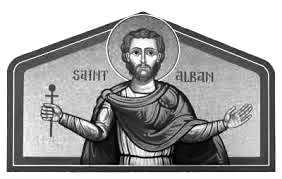  Introit: 17; Offertory: 503; Communion: 187; Recessional: 623Sunday        25th March            10.00am   SOLEMN MASS                                                                                 + PALM SUNDAY                                            Monday        26th March            12 noon    CHRISM MASS at Chelmsford Cathedral                           MONDAY OF HOLY WEEK                                                                Tuesday       27th March                                                                                                                     TUESDAY OF HOLY WEEK                        Wednesday   28th March            12 noon     Mass                                                                          WEDNESDAY OF HOLY WEEK                                  Thursday      29th March            7.30pm      The Mass of the Lord’s Supper                                               MAUNDY THURSDAY                                                                                                                                                                                                                                                                                                                                                                                                                                                                Friday          30th March             3.00pm      The Celebration of the Liturgy of the Lord’s Passion                       GOOD FRIDAY                                                  Saturday      31st March             7.30pm     THE EASTER VIGIL                                                                        HOLY SATURDAY                                                                                                                                                         Sunday        1st April                 10.00am    SOLEMN MASS                                                                                   + EASTER DAYToday: we leave church in silence; except for those attending the PCC meeting.PCC: meets after Mass to receive and approve the 2017 accounts.St Alban’s Singers: many thanks to Charles, John, Nadia and Gwen for their musical and culinary efforts to make last Saturday’s concert such a successful and enjoyable occasion.Church preparation and cleaning: next Saturday from 9.30am.  All help gratefully received!Easter Lilies: the list for names of departed loved ones to be remembered at Easter is on the noticeboard.  £2.50 per name to Pat Hagger, please.  The list closes after Mass today.Chrism Mass: please join us at Bishop Norman’s Chrism Mass tomorrow, Monday 26th March.  12 noon at Chelmsford Cathedral. ER review: the Electoral Roll is being revised between 18th March and 1st April 2018.  Please see Kathy Whitfield for additions or deletions.APCM: the Parish Meeting will take place on Sunday 15th April after Mass.  Nomination forms for officers are available from Fr Stuart.GDPR: the regulations around how we store and protect the information the PCC holds about individuals on the Electoral Roll are to be tightened in May 2018.  We will be writing to everyone on the ER to obtain their consent for us to keep and use your personal data for appropriate reasons.Cheese and Wine Evening with Music: a mixture of sacred and secular music performed by a professional singer.  8pm on Friday 25th May.  Tickets are £15 and are available from Fr Stuart.Confirmations 2018: Bishop Norman will be confirming candidates here on Sunday 6th May 2018.  Adults and children over 8 are eligible.  Please speak to Fr Stuart.  Classes resume on Saturday 14th April.Walsingham 2018: the weekend of Friday 31st August to Sunday 2nd September in 2018.  A further payment of £50 is now due by the end of April.  Places are still available.**********************************The Recently Departed: Anniversaries of the Faithful Departed: Tuesday: Altina Jordan; Wednesday: Harry Saunders, Sylvia McCaul*********************************Confessions are heard before or after any Mass or by appointment.Parish Priest: Fr Stuart Halstead SSC, 99 Albert Rd, Ilford IG1 1HS    020 8478 2031www.stalbansilford.org.uk